Reception Newsletter w/b 04.01.20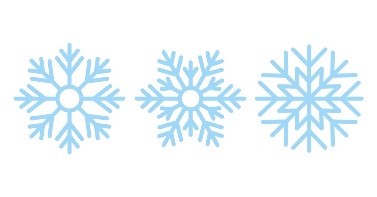 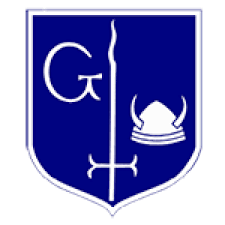 